Application 1 :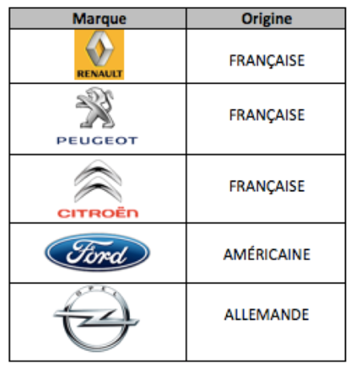 Yassin travaille dans un parc de voiture occasion. Son patron lui demande de comptabiliser les voitures et de les classer suivant leur marque. Il compte 300 voitures au total. Les résultats obtenus sont représentés par les diagrammes circulaires ci-dessous : Indiquer le pourcentage correspondant aux voitures de marque FORD.………………………………………………………………………………………………………………………………………………Indiquer le nombre de voitures de marque OPEL. ……………………………………………………………………………………………………………………………………………….Indiquer la fréquence de voiture FRANÇAISE dans le Parc.  ……………………………………………………………………………………………………………………………………………….Application 2 : Le tableau suivant représente le nombre d’heures par jour que chaque élève passe devant le téléviseur. Indiquer le nombre d’élèves qui passe plus de 3h par jour devant le téléviseur. ……………………………………………………………………………………………………………………………………………….Calculer le nombre d’élèves qui passe moins de 2h par jour devant le téléviseur.……………………………………………………………………………………………………………………………………………….Calculer l’effectif total de la classe. ……………………………………………………………………………………………………………………………………………….Application 3 : 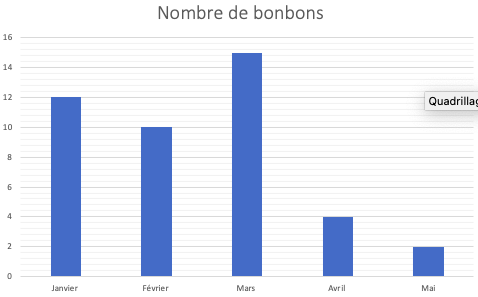 Maëlle surveille combien de fois elle mange des bonbons par mois.Quel est le mois où elle a mangé le plus de bonbons ? Précisez-en le nombre. ……………………………………………………………………………………………………………………………………………….Durant les 3 premiers mois de l’année, combien de bonbons a-t-elle mangé au total ? ……………………………………………………………………………………………………………………………………………….……………………………………………………………………………………………………………………………………………….Application 1 : Parmi les propositions suivantes, choisir les écritures correctes de 12 %. 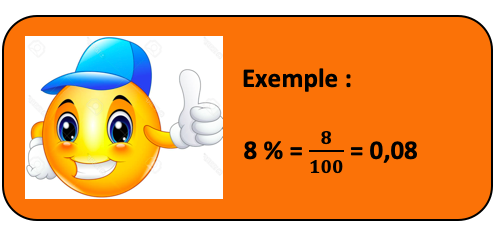 0,121,2Application 2 : Donner les équivalents en fraction puis décimal des pourcentages suivants :                          6%                              ……………….. soit ……………                      20 %                             ……………….. soit ……………                      94 %                            ……………….. soit ……………                   33 %                           ……………….. soit ……………Application 3 : Thomas a une voiture qui consomme en moyenne 5,8 litres de gasoil pour parcourir 100 km. Quel est le nombre de litres de gasoil consommés pour une distance de 500 km. Choisir le bon calcul. Application 4 : Calculer la 4ème proportionnelle dans les tableaux suivants et noter vos calculs.  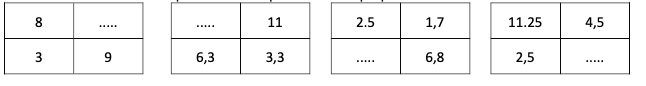       Tableau 1 :.........................................................................................................................      Tableau 2 :..........................................................................................................................     Tableau 3 :..........................................................................................................................     Tableau 4 :...........................................................................................................................Exercice : Paul habite à Saint Louis et il doit se rendre à l’aéroport à Sainte Marie. Malheureusement avec les dernières pluies, la route du littoral est fermée. Il va comparer trois trajets :  Saint Louis – Sainte Marie : 105 km en passant par la montagne. Soit : 65 km sur voie rapide où il consomme 5,5L pour 100 km 40 km sur route de la montagne où il consomme 8L pour 100km.       2  Saint Louis – Sainte Marie : 98 km en passant par « le sud sauvage ». Soit : 52 km sur la route des plaines où il consomme 7,5L pour 100 km46 km sur grande voie où il consomme 5,5 L pour 100 km. Saint Louis – Sainte Marie : 125 km en passant par les plaines. Soit :  125 km sur route où il consomme en moyenne 5,75 L pour 100 km. Problème : quel est le trajet où Paul consomme le moins ?D’après vous, quel est le trajet le plus économique au niveau de l’essence ? ……………………………………………………………………………………………………………………………………Calculer à l’aide d’un produit en croix la consommation d’essence pour le trajet 1. ………………………………………………………………………………………………………………………………………………………………………………………………………………………………………………………………………………………………………………………………………………………………………………………………………………Calculer à l’aide d’un produit en croix la consommation d’essence pour le trajet 2. ………………………………………………………………………………………………………………………………………………………………………………………………………………………………………………………………………Calculer à l’aide d’un produit en croix la consommation d’essence pour le trajet 3. ………………………………………………………………………………………………………………………………………………………………………………………………………………………………………………………………………………………………Répondre à la problématique. ………………………………………………………………………………………………………………………………………………........………………………………………………………………………………………………………………………………………………........Exercice : L’apport énergétique journalier pour une femme adulte est d’environ 2100 Kcal. La part du petit déjeuner dans les apports recommandés journaliers est d’environ 25%, et la part du diner est d’environ 30%. Lors de son diner Mme Hoarau mange 165g de bœuf, 180g d’épinard, 25g d’emmental et une tranche de pain de mie (environ 32g). Problématique : A-t-elle respecté l’apport recommandé pour son diner ?Quel est l’apport journalier recommandé pour le diner pour une femme adulte ? …………………………………………………………………………………………………………………………………………A l’aide du document, Calculer la valeur nutritionnelle apportée par 165g de bœuf.…………………………………………………………………………………………………………………………Calculer la valeur nutritionnelle apportée par 180g d’épinard. …………………………………………………………………………………………………………………………Calculer la valeur nutritionnelle apportée par 25g d’emmental.…………………………………………………………………………………………………………………………Calculer la valeur nutritionnelle apportée par la tranche de pain. …………………………………………………………………………………………………………………………Calculer la valeur nutritionnelle apportée lors du diner. …………………………………………………………………………………………………………………………Répondre à la problématique. ………………………………………………………………………………………………………………………….......................………………………………………………………………………………………………………………………..........................              EVALUATIONS COURTES EN MATHEMATIQUES              EVALUATIONS COURTES EN MATHEMATIQUES              EVALUATIONS COURTES EN MATHEMATIQUES              EVALUATIONS COURTES EN MATHEMATIQUESDIPLÔME :CAP    BAC PRO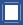     BAC PRONiveau : Seconde  Première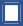   TerminaleDomaine de connaissancesOrganisation et Gestion de données.Organisation et Gestion de données.Organisation et Gestion de données.ModuleCapacités et connaissancesLecture des données sous forme de tableau et de diagramme circulaire et en bâtons. Lecture des données sous forme de tableau et de diagramme circulaire et en bâtons. Lecture des données sous forme de tableau et de diagramme circulaire et en bâtons. COMPÉTENCES  S’approprier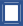   Analyser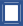  Réaliser  Valider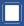   CommuniquerType de questions  question flash1  tâche intermédiaire2Contexte des situations  Vie courante  ProfessionnelScientifique  Intra MathématiquesNiveau de difficulté  0  1  2  3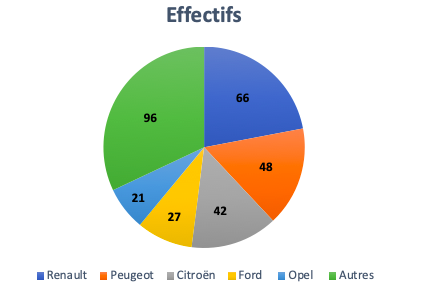 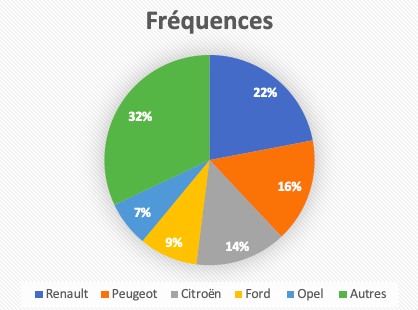 Durée en heuresNombre d’élèves27912              EVALUATIONS COURTES EN MATHEMATIQUES              EVALUATIONS COURTES EN MATHEMATIQUES              EVALUATIONS COURTES EN MATHEMATIQUES              EVALUATIONS COURTES EN MATHEMATIQUESNiveau : Seconde  Première  TerminaleDomaine de connaissancesOrganisation et Gestion de données.Organisation et Gestion de données.Organisation et Gestion de données.ModuleCapacités et connaissancesCalculer des fréquences en pourcentage.Calculer une quatrième proportionnelle à l’aide du produit en croix.Calculer des fréquences en pourcentage.Calculer une quatrième proportionnelle à l’aide du produit en croix.Calculer des fréquences en pourcentage.Calculer une quatrième proportionnelle à l’aide du produit en croix.COMPÉTENCES  S’approprier  Analyser Réaliser  Valider  CommuniquerType de questions  question flash1  tâche intermédiaire2Contexte des situations  Vie courante  ProfessionnelScientifique  Intra MathématiquesNiveau de difficulté  0  1  2  3Nombre de litres de gasoil5,8????Nombre de km parcourus100500P’tit Coup de Pouce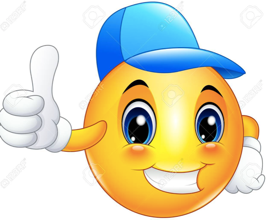 Pour déterminer le prix de 5 cartons, on utilise le « produit en croix ».Exemple :               EVALUATIONS COURTES EN MATHEMATIQUES              EVALUATIONS COURTES EN MATHEMATIQUES              EVALUATIONS COURTES EN MATHEMATIQUES              EVALUATIONS COURTES EN MATHEMATIQUESNiveau : Seconde  Première  TerminaleDomaine de connaissancesOrganisation et Gestion de données.Organisation et Gestion de données.Organisation et Gestion de données.ModuleCapacités et connaissancesCalculer des fréquences en pourcentage.Calculer une quatrième proportionnelle à l’aide du produit en croix. Résoudre des problèmes utilisant la proportionnalité.Calculer des fréquences en pourcentage.Calculer une quatrième proportionnelle à l’aide du produit en croix. Résoudre des problèmes utilisant la proportionnalité.Calculer des fréquences en pourcentage.Calculer une quatrième proportionnelle à l’aide du produit en croix. Résoudre des problèmes utilisant la proportionnalité.COMPÉTENCES  S’approprier  Analyser Réaliser  Valider  CommuniquerType de questions  question flash1  tâche intermédiaire2Contexte des situations  Vie courante  ProfessionnelScientifique  Intra MathématiquesNiveau de difficulté  0  1  2  3Distance (en km)10065Consommation (en L)5,5.............Distance (en km)10040Consommation (en L)8.............Distance (en km)10052Consommation (en L)7,5.............Distance (en km)10046Consommation (en L)5,5.............Distance (en km)100125Consommation (en L)5,75.............              EVALUATIONS COURTES EN MATHEMATIQUES              EVALUATIONS COURTES EN MATHEMATIQUES              EVALUATIONS COURTES EN MATHEMATIQUES              EVALUATIONS COURTES EN MATHEMATIQUESNiveau : Seconde  Première  TerminaleDomaine de connaissancesOrganisation et Gestion de données.Organisation et Gestion de données.Organisation et Gestion de données.ModuleCapacités et connaissancesCalculer des fréquences en pourcentage.Calculer une quatrième proportionnelle à l’aide du produit en croix. Résoudre des problèmes utilisant la proportionnalité.Calculer des fréquences en pourcentage.Calculer une quatrième proportionnelle à l’aide du produit en croix. Résoudre des problèmes utilisant la proportionnalité.Calculer des fréquences en pourcentage.Calculer une quatrième proportionnelle à l’aide du produit en croix. Résoudre des problèmes utilisant la proportionnalité.COMPÉTENCES  S’approprier  Analyser Réaliser  Valider  CommuniquerType de questions  question flash1  tâche intermédiaire2Contexte des situations  Vie courante  ProfessionnelScientifique  Intra MathématiquesNiveau de difficulté  0  1  2  3Valeurs nutritionnelles moyennesPour 100gEpinard 78 Kcal  Bœuf 264 Kcal Pain de mie270 Kcal Emmental185 Kcal 